Rolleston on Dove Village Clean-UpSaturday 16th March, 9am-12noonMeet on the Croft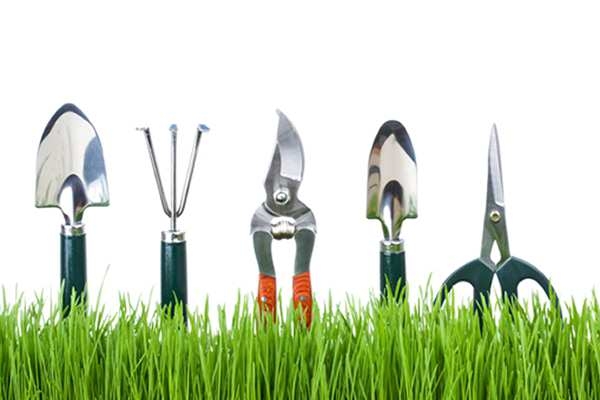 